Jahresplanung SGE 2023/24 Stand: 29.08.2023Jahresplanung SGE 2023/24 Stand: 29.08.2023Jahresplanung SGE 2023/24 Stand: 29.08.2023Jahresplanung SGE 2023/24 Stand: 29.08.2023Jahresplanung SGE 2023/24 Stand: 29.08.2023Jahresplanung SGE 2023/24 Stand: 29.08.2023Jahresplanung SGE 2023/24 Stand: 29.08.2023Jahresplanung SGE 2023/24 Stand: 29.08.2023Jahresplanung SGE 2023/24 Stand: 29.08.2023Jahresplanung SGE 2023/24 Stand: 29.08.2023Jahresplanung SGE 2023/24 Stand: 29.08.2023Jahresplanung SGE 2023/24 Stand: 29.08.2023Jahresplanung SGE 2023/24 Stand: 29.08.2023Jahresplanung SGE 2023/24 Stand: 29.08.2023Jahresplanung SGE 2023/24 Stand: 29.08.2023Jahresplanung SGE 2023/24 Stand: 29.08.2023Jahresplanung SGE 2023/24 Stand: 29.08.2023Jahresplanung SGE 2023/24 Stand: 29.08.2023Jahresplanung SGE 2023/24 Stand: 29.08.2023Jahresplanung SGE 2023/24 Stand: 29.08.2023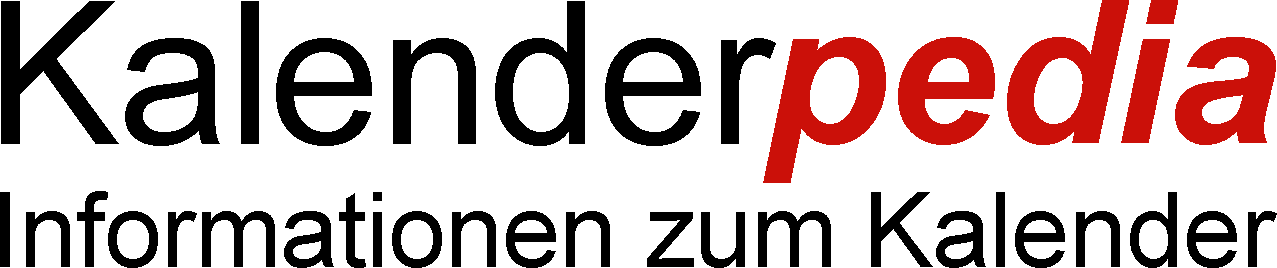 August 2023August 2023August 2023August 2023September 2023September 2023September 2023September 2023Oktober 2023Oktober 2023Oktober 2023Oktober 2023November 2023November 2023November 2023November 2023Dezember 2023Dezember 2023Dezember 2023Dezember 2023Januar 2024Januar 2024Januar 2024Januar 20241Di1FrWF 6, 10, Q2WF 6, 10, Q21So1MiAllerheiligenAllerheiligen1Fr1MoNeujahr12Mi2Sa2Mo402Do2SaTag der offenen TürTag der offenen Tür2Di3DoLehrerkonferenz (1),NachprüfungenLehrerkonferenz (1),Nachprüfungen3So3DiTag der Dt. EinheitTag der Dt. Einheit3Fr3So1. Advent1. Advent3Mi4FrNachprüfungenNachprüfungen4Mo364Mi4Sa4Mo494Do5Sa5Di5Do5So5Di5Fr6So6Mi6Fr6Mo456MiVorlesewettbew. 6Vorlesewettbew. 66SaHeilige Drei KönigeHeilige Drei Könige7Mo1.Schultag 327DoSKT 5c/5dSKT 5c/5d7Sa7DiLehrerkonferenz (2)Lehrerkonferenz (2)7Do7So8DiGottesd. (alle Jgst.)Gottesd. (alle Jgst.)8Fr8So8Mi8Fr8Mo29Mi9Sa9Mo419Do9Sa9DiNotenschluss Q2 BLS?Notenschluss Q2 BLS?10Do10So10Di10Fr10So10Mi11Fr11Mo3711Mi11Sa11Mo5011DoNotenschluss Q2Notenschluss Q212Sa12DiSchulkonferenz Schulkonferenz 12Do12So12Di12Fr13So13Mi13Fr13MoPäd. Konferenzen4613Mi13Sa14MoPflegsch. 103314Do14Sa14DiPäd. KonferenzenPäd. Konferenzen14Do14So15DiPflegsch. Q2 Pflegsch. Q2 15Fr15So15MiSchülersprechtagSchülersprechtag15Fr15MoNotenkonferenz Q2316MiPflegsch. 5+6Pflegsch. 5+616Sa16Mo4216Do16Sa16Di17DoPflegsch. Q1Pflegsch. Q117So17Di17Fr17So17Mi18Fr18Mo3818Mi18Sa18MoLehrerausflug5118DoNotenschluss 5-Q1Notenschluss 5-Q119Sa19Di19Do Pädagog. Tag (1)Pädagog. Tag (1)19So19Di19FrLaufbahnbesch., S-L-SpielLaufbahnbesch., S-L-Spiel20So20Mi20FrEnde KA1 (Q2)Ende KA1 (Q2)20Mo4720MiGD, Feiern, Hj.-Ende Q2GD, Feiern, Hj.-Ende Q220Sa21MoPflegsch. 8 (mit Lernstand)3421Do21Sa21Di21Do21So22DiPflegsch. 7 und 9, Pflegsch. 7 und 9, 22FrTanztheater Kl. 5 und 6Tanztheater Kl. 5 und 622So22Mi22Fr22MoZeugniskonferenz423Mi23Sa23Mo4323Do23Sa23DiZeugniskonferenzZeugniskonferenz24DoSKT Kl. 5a/5b,SKT Kl. 5a/5b,24SoEnglandfahrt Kl. 7+8Englandfahrt Kl. 7+824Di24FrElternsprechn. (1)Elternsprechn. (1)24SoHeiligabendHeiligabend24MiAssessment Jg. Q1Assessment Jg. Q125Fr25MoEnglandfahrt Kl. 7+83925Mi25Sa25Mo1. Weihnachtstag5225Do26Sa26DiEnglandfahrt Kl. 7+8Englandfahrt Kl. 7+826Do26So26Di2. Weihnachtstag2. Weihnachtstag26FrZeugnisse, Beratungswoche, Laufbahnbesch. Q1 Zeugnisse, Beratungswoche, Laufbahnbesch. Q1 27So27MiEnglandfahrt Kl. 7+8Englandfahrt Kl. 7+827FrEnde KA1; Ghana FahrtEnde KA1; Ghana Fahrt27Mo4827Mi27Sa28MoWF 10, Q2, Praktikum 9  (5 Tage)3528DoEnglandfahrt Kl. 7+8Englandfahrt Kl. 7+828Sa28Di28Do28So29DiWF 10, Q2WF 10, Q229FrEnglandfahrt Kl. 7+8Englandfahrt Kl. 7+829SoEnde der SommerzeitEnde der Sommerzeit29Mi29Fr29MoPädagog. Tag (2), Beginn Facharbeit Q1530MiWF 6, 10, Q2, SchulpflegschaftWF 6, 10, Q2, Schulpflegschaft30Sa30Mo4430DoInfoabend neue 5erInfoabend neue 5er30Sa30Di31DoWF 6, 10 , Q2, Wandertag, BerufemesseWF 6, 10 , Q2, Wandertag, Berufemesse31DiPäd. Konf. 5Päd. Konf. 531SoSilvesterSilvester31Mi© Kalenderpedia®   www.kalenderpedia.de© Kalenderpedia®   www.kalenderpedia.de© Kalenderpedia®   www.kalenderpedia.de© Kalenderpedia®   www.kalenderpedia.de© Kalenderpedia®   www.kalenderpedia.de© Kalenderpedia®   www.kalenderpedia.de© Kalenderpedia®   www.kalenderpedia.de© Kalenderpedia®   www.kalenderpedia.de© Kalenderpedia®   www.kalenderpedia.de© Kalenderpedia®   www.kalenderpedia.de© Kalenderpedia®   www.kalenderpedia.de© Kalenderpedia®   www.kalenderpedia.de© Kalenderpedia®   www.kalenderpedia.de© Kalenderpedia®   www.kalenderpedia.de© Kalenderpedia®   www.kalenderpedia.de© Kalenderpedia®   www.kalenderpedia.de© Kalenderpedia®   www.kalenderpedia.de© Kalenderpedia®   www.kalenderpedia.de© Kalenderpedia®   www.kalenderpedia.de© Kalenderpedia®   www.kalenderpedia.deAngaben ohne GewährAngaben ohne GewährAngaben ohne GewährAngaben ohne GewährJahresplanung SGE 2023/24Jahresplanung SGE 2023/24Jahresplanung SGE 2023/24Jahresplanung SGE 2023/24Jahresplanung SGE 2023/24Jahresplanung SGE 2023/24Jahresplanung SGE 2023/24Jahresplanung SGE 2023/24Jahresplanung SGE 2023/24Jahresplanung SGE 2023/24Jahresplanung SGE 2023/24Jahresplanung SGE 2023/24Jahresplanung SGE 2023/24Jahresplanung SGE 2023/24Jahresplanung SGE 2023/24Jahresplanung SGE 2023/24Jahresplanung SGE 2023/24Jahresplanung SGE 2023/24Jahresplanung SGE 2023/24Jahresplanung SGE 2023/24Februar 2024Februar 2024Februar 2024Februar 2024März 2024März 2024März 2024März 2024April 2024April 2024April 2024April 2024Mai 2024Mai 2024Mai 2024Mai 2024Juni 2024Juni 2024Juni 2024Juni 2024Juli 2024Juli 2024Juli 2024Juli 20241Do1Fr1MoOstermontag141MiTag der ArbeitTag der Arbeit1Sa1MoZeugniskonf. 5-Q1272Fr2Sa2Di2DoAbi S GKAbi S GK2So2DiWandertagWandertag3Sa3So3Mi3FrAbi E LK+GK Elternsprechn. Abi E LK+GK Elternsprechn. 3Mo233Mi4So4Mo104Do4Sa4DiZP10 E NTZP10 E NT4DoLehrergrillen???Lehrergrillen???5MoUnterstufenball65Di5Fr5So5Mi5FrGD, ZeugnisseGD, Zeugnisse6DiMittelstufenballMittelstufenball6MiInfoabend 8 WPII?Infoabend 8 WPII?6Sa6Mo196DoZP10 M NT
Kennenlernnachm. neue 5erZP10 M NT
Kennenlernnachm. neue 5er6Sa7Mi7Do7So7DiAbi Mathe LK+GKAbi Mathe LK+GK7FrRückgabe alle Abi-Kl-> SchulleiterRückgabe alle Abi-Kl-> Schulleiter7So8DoAusgleichstag TdoTAusgleichstag TdoT8Fr8MoPrüfungsvorb. Abi158MiAbi NT DAbi NT D8Sa8MoSommerferien bis 20.8.289FrVar. Ferientag (1)Var. Ferientag (1)9Sa9DiPrüfungsvorb. AbiPrüfungsvorb. Abi9DoChristi HimmelfahrtChristi Himmelfahrt9So9Di10Sa10So10MiPrüfungsvorb. AbiPrüfungsvorb. Abi10FrVar. Ferientag (4)Var. Ferientag (4)10Mo2. ZAA2410Mi11So11Mo1111DoPrüfungsvorb. AbiPrüfungsvorb. Abi11Sa11DiZP10 Notenbekanntg.
Q2 Bekanntgabe ErgebnisseZP10 Notenbekanntg.
Q2 Bekanntgabe Ergebnisse11Do12MoRosenmontag, (var Ferientag 2)712DiLehrerkonferenz (3)Lehrerkonferenz (3)12Fr1.ZAA, Notenkonf. Q2, Dienstbesprechnung1.ZAA, Notenkonf. Q2, Dienstbesprechnung12SoMuttertagMuttertag12MiFrist freiw. Meldung Abi 1-3Frist freiw. Meldung Abi 1-312Fr13DiVar. Ferientag (3)Var. Ferientag (3)13Mi13Sa13MoAbi NT E2013Do13Sa14MiAschermittwoch, GDAschermittwoch, GD14DoInfoabend WP I L/FInfoabend WP I L/F14So14DiZP10 D HTZP10 D HT14Fr14So15DoInfoabend 10: Sek IIInfoabend 10: Sek II15FrAbgabe Facharbeit Abgabe Facharbeit 15MoLetzter U.-Tag Q2, Abizulassung1615MiAbi NT MAbi NT M15Sa15Mo2916Fr16Sa16DiAbi EK, GE LK
Päd. Konf. 5erAbi EK, GE LK
Päd. Konf. 5er16DoZP10 E HT, Abi NT SZP10 E HT, Abi NT S16So16Di17Sa17So17Mi17FrAbi NT EK/GE LKAbi NT EK/GE LK17MoBeratung ZAA + FPA-Vors.2517Mi18So18Mo1218DoAbi Ku,Mu,EK,GE,KR,PA,PL,SW,GKAbi Ku,Mu,EK,GE,KR,PA,PL,SW,GK18Sa18DiLehrerkonferenz (4), Beginn ZP 10 mdl.Lehrerkonferenz (4), Beginn ZP 10 mdl.18Do19Mo819Di19FrAbi BI,CH,PH LK+GKEnd KA3 Q1Abi BI,CH,PH LK+GKEnd KA3 Q119SoPfingstenPfingsten19Mi19Fr20Di20Mi20Sa20MoPfingstmontag2120DoAbi 1.-3. Fach (MP)Abi 1.-3. Fach (MP)20Sa21Mi21Do21So21Di21Fr21So22Do22FrNotenschluss Q2Notenschluss Q222MoPäd. Konf./Monita1722MiAbi 4, FachAbi 4, Fach22Sa22Mo3023FrEnde KA3 (Q2)Ende KA3 (Q2)23Sa23DiPäd. Konf./MonitaPäd. Konf./Monita23DoAbi NT NWAbi NT NW23So23Di24Sa24So24Mi24FrZP10 M HT, Abi NT Ge. Wiss GKZP10 M HT, Abi NT Ge. Wiss GK24MoPäd. Tag (3)2624Mi25So25Mo1325DoAbi D LK+GKAbi D LK+GK25Sa25DiSchulkonferenzSchulkonferenz25Do26Mo926Di26Fr26So26Mi26Fr27Di27Mi27Sa27Mo2227DoNotenschluss 5-Q1Notenschluss 5-Q127Sa28Mi28Do28So28DiErprobungsstufenkonf.Erprobungsstufenkonf.28FrJg. 10 Praktikum (bis 4.7.)Jg. 10 Praktikum (bis 4.7.)28So29Do29FrKarfreitagKarfreitag29Mo1829MiZP10 D NTZP10 D NT29SaAbiturfeier, GD, AbiballAbiturfeier, GD, Abiball29Mo3130Sa30DiAbi E LK+GKAbi E LK+GK30DoFronleichnamFronleichnam30So30Di31SoBeginn der SommerzeitBeginn der Sommerzeit31FrSporttagSporttag31Mi© Kalenderpedia®   www.kalenderpedia.de© Kalenderpedia®   www.kalenderpedia.de© Kalenderpedia®   www.kalenderpedia.de© Kalenderpedia®   www.kalenderpedia.de© Kalenderpedia®   www.kalenderpedia.de© Kalenderpedia®   www.kalenderpedia.de© Kalenderpedia®   www.kalenderpedia.de© Kalenderpedia®   www.kalenderpedia.de© Kalenderpedia®   www.kalenderpedia.de© Kalenderpedia®   www.kalenderpedia.de© Kalenderpedia®   www.kalenderpedia.de© Kalenderpedia®   www.kalenderpedia.de© Kalenderpedia®   www.kalenderpedia.de© Kalenderpedia®   www.kalenderpedia.de© Kalenderpedia®   www.kalenderpedia.de© Kalenderpedia®   www.kalenderpedia.de© Kalenderpedia®   www.kalenderpedia.de© Kalenderpedia®   www.kalenderpedia.de© Kalenderpedia®   www.kalenderpedia.de© Kalenderpedia®   www.kalenderpedia.deAngaben ohne GewährAngaben ohne GewährAngaben ohne GewährAngaben ohne Gewähr